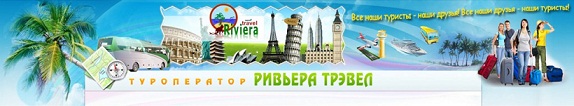 “Вятская Швейцария” г. Советск08:00 - Отправление с Театральной площади

10:00 - Прибытие в г. Советск

10:00 - 11:00 Посещение районного Краеведческого музея с экскурсионным обслуживанием.
В фондах музея - свыше 24 тыс. ед. хр. В музее оформлены отдел природы, история края с первых поселений до современных дней. Музей обладает уникальными этнографическими, нумизматической коллекциями. Изюминкой фондов музея являются иконы, выполненные для Успенской церкви в сл. Кукарке польским художником Эльвиро Андриолли, сосланным в Вятку за участие в польском восстании 1863 г. В выставочном зале музея проводятся выставки самодеятельных художников и мастеров прикладного искусства. 

11:00 - 12:30 Начало обзорной экскурсии по городу + посещение Святого источника и купели (для желающих). 

12:30 - 13.30 Обед в кафе города. 

13:30  Выезд в д. Фокино.

14:00  Отправляемся на пешую экскурсию в Береснятский батанико-геологический комплекс (увидим :Береснятский водопад, Буржатский утес, пройдём вдоль скальной стенки с мини-каньоном). 

16:00  Отправление в г.Киров.

18:00  Приезд в г. КировВнимание! Время в программе примерное и указывается для того, чтобы лучше представлять программу тура. Туроператор оставляет за собой право менять порядок предоставляемых услуг или заменять их на равноценные без изменения общего объема программы.В стоимость включены: проезд на автобусе туристического класса, услуги сопровождающего, услуги гида, экскурсионное обслуживание, обед, страховка на транспорте.За дополнительную плату: питание, не вошедшее в стоимость тура.ВНИМАНИЕ!
Для организованных групп тур рассчитывается индивидуально.Стоимость тураЦенаВзрослый цена2200 руб.Льготный (пенсионеры, дети до 18-ти лет, студенты)2000 руб.